* Marcar , SÍ la actividad se ha realizado. **Indicar fecha en que se concluyó la actividad. * Marcar , SÍ la actividad se ha realizado. **Valoración: Indicar MUY BUENA, BUENA, REGULAR o MALA.*Señalar si el/la profesor/a ha estado presente en el aula durante el taller impartido por recursos externos.**Valoración: Indicar MUY BUENA, BUENA, REGULAR o MALA.*Valoración: Indicar MUY BUENA, BUENA, REGULAR o MALA.* Marcar , SÍ la actividad se ha realizado. **Valoración: Indicar MUY BUENA, BUENA, REGULAR o MALA.*Valoración: Indicar MUY BUENA, BUENA, REGULAR o MALA.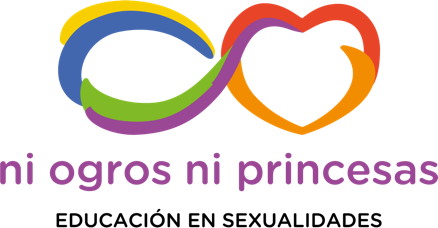 Ficha de seguimiento(a rellenar por la persona coordinadora del programa en el centro)Con esta ficha se pretende evaluar el proceso seguido por cada centro. La información que se recoge es muy importante para poder mejorar el programa. Se plantea como un diario que la persona coordinadora completa a lo largo del curso según se realizan las diferentes actividades. Se puede completar esta ficha con otros documentos: memorias, fotografías, materiales elaborados…NOTA: Esta ficha es un formulario de Word. Para marcar , solo hace falta pinchar con el ratón sobre el  correspondiente. Para escribir texto o números, solo hay que colocar el cursor en la casilla correspondiente y comenzar a escribir. CENTRO EDUCATIVONombre y apellidos de la persona que completa esta fichaNombre y apellidos de la persona que completa esta fichaACCIONES DEL PROGRAMAACCIONES DEL PROGRAMAACCIONES DEL PROGRAMAACCIONES DEL PROGRAMA1. Información y sensibilizaciónSÍ*Fecha**ObservacionesColocación del cartel del programaCartas a profesoradoReparto del folleto del programaEnvío de cartas a familiasComunicación al alumnado2. Formación del profesoradoSÍ*ObservacionesCurso de formación básica propuesto por el programaNº de mujeres que participaron:      Nº de hombres que participaron:      Valoración**:      Otras observaciones:      Grupo de trabajo sobre el programaIndicar horas de formación certificadas por CPR:      Nº de mujeres que participaron:      Nº de hombres que participaron:      Valoración**:      Otras observaciones:      Otras formaciones realizadas sobre afectivo-sexualDescripción:      Nº de mujeres que participaron:      Nº de hombres que participaron:      Valoración**:      Otras observaciones:      3. Actividades con alumnado3. Actividades con alumnado3. Actividades con alumnado3. Actividades con alumnado3. Actividades con alumnado3. Actividades con alumnado3. Actividades con alumnado3. Actividades con alumnado3. Actividades con alumnado3. Actividades con alumnado3. Actividades con alumnado3. Actividades con alumnadoNº PROFESORADO QUE IMPARTIÓ SESIONESNº PROFESORADO QUE IMPARTIÓ SESIONESNº PROFESORADO QUE IMPARTIÓ SESIONESNº PROFESORADO QUE IMPARTIÓ SESIONESNº PROFESORADO QUE IMPARTIÓ SESIONESNº mujeresNº mujeresNº mujeresNº hombresCENTRO EDUCATIVOCENTRO EDUCATIVOCENTRO EDUCATIVOPROGRAMAPROGRAMAPROGRAMAPROGRAMAPROGRAMASESIONESSESIONESSESIONESNº gruposTotal alumnadoTotal alumnadoNº gruposNº gruposTotal alumnadoTotal alumnadoTotal alumnadoNº medio de sesiones realizadasNº medio de sesiones realizadasNº medio de sesiones realizadasNº gruposChicasChicosNº gruposNº gruposChicasChicosChicosNº medio de sesiones realizadasNº medio de sesiones realizadasNº medio de sesiones realizadas1º ESO2º ESO3º ESO4º ESO5. Talleres externos con el alumnado5. Talleres externos con el alumnado5. Talleres externos con el alumnado5. Talleres externos con el alumnado5. Talleres externos con el alumnado5. Talleres externos con el alumnadoMarcar con   lo que corresponda. Dejar en blanco si el taller no se ha realizado. Marcar con   lo que corresponda. Dejar en blanco si el taller no se ha realizado. Marcar con   lo que corresponda. Dejar en blanco si el taller no se ha realizado. Marcar con   lo que corresponda. Dejar en blanco si el taller no se ha realizado. Marcar con   lo que corresponda. Dejar en blanco si el taller no se ha realizado. Marcar con   lo que corresponda. Dejar en blanco si el taller no se ha realizado. Reunión previaTaller en aulaReuniónEvaluaciónProfesor/aen aula*Observaciones/Valoración** 1º ESO: Cuerpo y cambios2º ESO: Comunicación afectiva3º ESO: Diversidad sexual3º ESO: Anticoncepción/ITS4º ESO: Iguales5. Actividad de refuerzo: Asexora5. Actividad de refuerzo: AsexoraAsesoramiento online o por WhatsAppObservaciones Información al alumnado Valoración*:      Otras observaciones (comentar si el alumnado participó, satisfacción con actividad, etc):      6. Actividades con familiasSÍ*ObservacionesEnvío de boletín a familiasOrganización de taller para familiasNº participantes hombres:      Nº participantes mujeres:      Valoración**:      Otras observaciones:      7. Materiales del programaValoración general*CartelAlumnado:           Profesorado:      FolletoAlumnado:           Profesorado:      Guía para el profesoradoActividades por el alumnado:      Contenidos de la guía por profes:      Actividades de la guía por profes:      Observaciones y propuestas de mejora:Observaciones y propuestas de mejora:VALORACIÓN FINALVALORACIÓN FINALVALORACIÓN FINALPrincipales logros del programa durante este curso escolarPrincipales logros del programa durante este curso escolarPrincipales dificultades  Propuestas de mejora